Unit 02 AP Biology HyperDoc of Expectations and Resources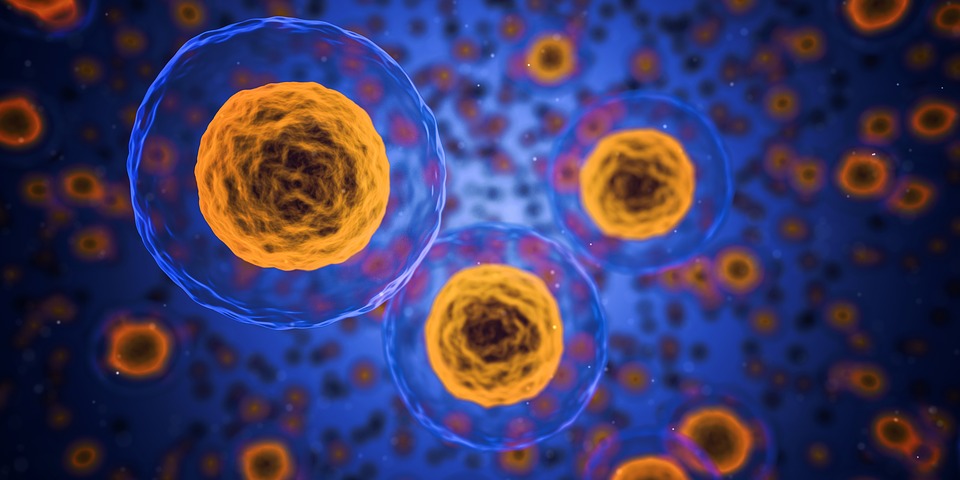 Cell Structure and Function: 10-13% of AP ExamBig Ideas~ 1: Evolution (EVO), 2: Energetics (ENE), 3: Information Storage & Transmission (IST), 4: System Interactions (SYI)EXPECTATIONS: RESOURCES: (Tip: add your own (GSN) and helpful resources in the table below to a copy of this document)Topic  Learning Targets (I can …) and Success Criteria (I am learning how …)Learning targets are in bold with their success criteria listed beneath✔2.1Cell Structure: Subcellular ComponentsDescribe the structure and/or function of subcellular components and organelles. SYI-1.D Ribosomes comprise ribosomal RNA (rRNA) and protein. Ribosomes synthesize protein according to mRNA sequence.Ribosomes are found in all forms of life, reflecting the common ancestry of all known life.Endoplasmic reticulum (ER) occurs in two forms - smooth and rough. Rough ER is associated with membrane-bound ribosomes -Rough ER compartmentalized the cell.Smooth ER functions include detoxification and lipid synthesis.Exclusion Statement:  Specific functions of smooth ER in specialized cells are beyond the scope of the course and the AP exam.The Golgi complex is a membrane-bound structure that consists of a series of flattened membrane sacs - Functions of the Golgi include the correct folding and chemical modifications of newly synthesized proteins in packaging for protein trafficking.Exclusion Statement:  The role of the Golgi in the synthesis of specific phospholipids and the packaging of specific enzymes for lysosomes, peroxisomes, and secretory vesicles are beyond the scope of the course and the AP exam.Mitochondria have a double membrane. The outer membrane is smooth, but the inner membrane is highly convoluted, forming folds.Lysosomes are membrane-bound enclosed sacs that contain hydrolytic enzymesA vacuole is a membrane-bound sac that plays many different roles. In Plants, a specialized large vacuole serves multiple functions.Chloroplasts are specialized organelles that are found in photosynthesis synthetic algae and plants. Chloroplasts have a double outer membrane.2.2Cell Structure and FunctionExplain how subcellular components and organelles contribute to the function of the cell. SYI-1.EOrganelles and subcellular structures, and the interactions among them, support cellular function - Endoplasmic reticulum provides mechanical support, carries out protein synthesis on membrane-bound ribosomes, and plays a role in intracellular transport. Mitochondrial double membrane provides compartments for different metabolic reactions. Lysosomes contain hydrolytic enzymes, which are important in intracellular digestion, the recycling of the cell’s organic materials, and programmed cell death (apoptosis). Vacuoles have many roles, including storage and release of macromolecules and cellular waste products. In plants, it aids in retention of water for turgor pressure. 2.3Cell SizeExplain the effect of surface area-to-volume ratios on the exchange of materials between cells or organisms and the environment. ENE-1.BSurface area-to-volume ratios affect the ability of a biological system to obtain necessary resources, eliminate waste products, acquire or dissipate thermal energy, and otherwise exchange chemicals and energy with the environment.RELEVANT EQUATIONSVolume of a Sphere: V = 4/3 𝝅r3Volume of a Cube: V = s2Volume of a Rectangular Solid: V = lwhVolume of a Cylinder: V = 𝝅r2hSurface Area of a Sphere: SA = 4𝝅r2Surface Area of a Cube: SA = 6a2Surface Area of a Rectangular Solid: SA = 2lh + 2lw + 2whSurface Area of a Cylinder: SA = 2𝝅rh + 2𝝅r2r = radius, l = length, h = height, w = width, s = length of one side of a cubeThe surface area of the plasma membrane must be large enough to adequately exchange materials - These limitations can restrict cell size and shape. Smaller cells typically have a higher surface area-to-volume ratio and more efficient exchange of materials with the environment. As cells increase in volume, the relative surface area decreases and the demand for internal resources increases.More complex cellular structures (e.g., membrane folds) are necessary to adequately exchange materials with the environment. As organisms increase in size, their surface area to volume ratio decreases, affecting properties like rate of heat exchange with the environment.Explain how specialized structures and strategies are used for the efficient exchange of molecules to the environment. ENE-1.COrganisms have evolved highly efficient strategies to obtain nutrients and eliminate wastes. Cells and organisms use specialized exchange surfaces to obtain and release molecules from or into the surrounding environment. 2.4Plasma MembranesDescribe the roles of each of the components of the cell membrane in maintaining the internal environment of the cell. ENE-2.APhospholipids have both hydrophilic and hydrophobic regions. The hydrophilic phosphate regions of the phospholipids are oriented toward the aqueous external or internal environments, while the hydrophobic fatty acid regions face each other within the interior of the membrane.Embedded proteins can be hydrophilic, with charged and polar side groups, or hydrophobic, with nonpolar side groups. Describe the Fluid Mosaic Model of cell membranes. ENE-2.BCell membranes consist of a structural framework of phospholipid molecules that is embedded with proteins, steroids (such as cholesterol and eukaryotes), glycoproteins, and glycolipids that can flow around the surface of the cell within the membrane. 2.5Membrane PermeabilityExplain how the structure of biological membranes influences selective permeability. ENE-2.CThe structure of cell membranes results and selective permeability.Cell membranes separate the internal environment of the cell from the external environment.Selective permeability is a direct consequence of membrane structure, as described by the fluid mosaic model.Small nonpolar molecules including N2, O2, and CO2, freely pass across the membrane. Hydrophilic substances, such as large polar molecules and ions, move across the membrane through embedded channel and transport proteins. Polar uncharged molecules, including H2O, pass through the membrane and small amounts. Describe the role of the cell wall in maintaining cell structure and function. ENE-2.DCell walls provide a structural boundary, as well as permeability barrier for some substances to the internal environment.Cell walls of plants, prokaryotes, and fungi are composed of complex carbohydrates. 2.6Membrane TransportDescribe the mechanisms that organisms use to maintain solute and water balance. ENE-2.EPassive transport is the net movement of molecules from high concentration to low concentration without the direct input of metabolic energy.Passive transport plays a primary role in the import of materials and the export of wastes.Active transport requires the direct input of energy to move molecules from regions of low concentration to regions of high concentration. Describe the mechanisms that organisms use to transport large molecules across the plasma membrane. ENE-2.FThe selective permeability of membranes allows for the formation of concentration gradients of solutes across the membrane.The processes of endocytosis and exocytosis require energy to move large molecules into and out of cells - In exocytosis, internal vesicles fuse with the plasma membrane and secrete large macromolecules out of the cell.In endocytosis, the cell takes in macromolecules and particulate matter by forming new vesicles derived from the plasma membrane. 2.7Facilitated DiffusionExplain how the structure of a molecule affect its ability to pass through the plasma membrane. ENE-2.GMembrane proteins are required for facilitated diffusion of charged and large polar molecules through a membrane- Large quantities of water pass through aquaporins. Charged ions, including Na+ and K+, require channel proteins to move through the membrane. Membranes may become polarized by movement of ions across the membrane.Membrane proteins are necessary for active transportMetabolic energy (such as from ATP) is required for active transport of molecules and/or ions across the membrane and to establish and maintain concentration gradient.The Na+/K+ ATPase contributes to the maintenance of the membrane potential.2.8Tonicity and OsmoregulationExplain how concentration gradients affect the movement of molecules across membranes. ENE-2.HExternal environments can be hypotonic, hypertonic or isotonic to internal environments of cells- Water moves by osmosis from areas of high water potential/ low osmolarity/low solute concentration to areas of low water potential/high osmolarity/high solute concentration.RELEVANT EQUATIONWater Potential:Ψ = Ψp + Ψ sΨp = pressure potential, Ψ s = solute potentialExplain how osmoregulatory mechanisms contribute to the health and survival of organisms. ENE-2.IGrowth and homeostasis are maintained by the constant movement of molecules across membranes. Osmoregulation maintains water balance and allows organisms to control their internal solute composition/ water potential.SOLUTE POTENTIAL OF A SOLUTIONΨ s = -iCRT where:i = ionization constantC = molar concentrationR = pressure constant R= 0.0831 L ·bars                     mol · KT = temperature in Kelvin (°C +273)                    2.9Mechanisms of TransportDescribe the processes that allow ions and other molecules to move across membranes. ENE-2.JA variety of processes allow for the movement of ions and other molecules across membranes, including passive and active transport, endocytosis and exocytosis.2.10CompartmentalizationDescribe the membrane-bound structures of the eukaryotic cell. ENE-2.KMembranes and membrane-bound organelles in eukaryotic cells compartmentalize intracellular metabolic processes and specific enzymatic reactions.Explain how internal membranes and membrane-bound organelles contribute to compartmentalization of eukaryotic cell functions. ENE-2.LInternal membranes facilitate cellular processes by minimizing competing interactions and by increasing surface areas where reactions can occur.2.11Origins of Cell CompartmentalizationDescribe similarities and/or differences and compartmentalization between prokaryotic and eukaryotic cells. EVO-1.AMembrane-bound organelles involved from once free-living prokaryotic cells via endosymbiosis.Prokaryotes generally lack internal membrane-bound organelles but have internal regions with specialized structures and functions.Eukaryotic cells maintain internal membranes that partition the cell into specialized regions.Describe the relationship between the functions of endosymbiotic organelles and their free-living ancestral counterparts. EVO-1.BMembrane-bound organelles evolved from previously free-living prokaryotic cells via endosymbiosis.AP Bio TopicsClassroom Discussions (GSN), Labs, Activities & Assignments: Additional Materials: Khan Academy: Cell Structure and Function2.1-32.10-.11Organelle Speed DatingCh. 4 Reading GuideEndomembrane System NotesEndosymbiont Theory NotesOrganelle and Transport PPTProkaryote/Eukaryote Compare and ContrastMsLitten’s 7th Period Review Ch 04Bozeman: Cellular Organelles Cellular SpecializationCellular VariationSurface Area, Volume and LifeInner Workings of a CellKnuffke Prezis: Cytology Quizizz:Cells and Cell Structures Cell Organelles2.4-2.9Organelle and Transport PPTInvestigation 4 Diffusion and OsmosisCell SizeModel Cells with Dialysis TubingLiving plant cells in varying solutions (Potato Lab)POGIL: Membrane StructurePOGIL: Membrane Function Membrane Models – 3D designsMsLitten’s 7th Period Reviews:Cell Membrane Protein FunctionsCh 05 ReviewLab 04: Diffusion and OsmosisBozeman:Cell Membranes Transport Across Cell MembranesCompartmentalization Knuffke Prezis:: Transport Quizizz: The Cell Membrane and Transport CheckCollege Board: Personal Progress Check 2Big IdeaEnduring Understandings:TopicSYI-1Living systems are organized in a hierarchy of structural levels that interact2.1-2ENE-1The highly complex organization of living systems requires constant input of energy and the exchange of macromolecules.2.3ENE-2Cells have membranes that allow them to establish and maintain internal environments that are different from their external environments.2.4-10EVO-1Evolution is characterized by a change in the genetic makeup of a population over time and is supported by multiple lines of evidence2.11